Save the DateIACBE Region One Conference 2020  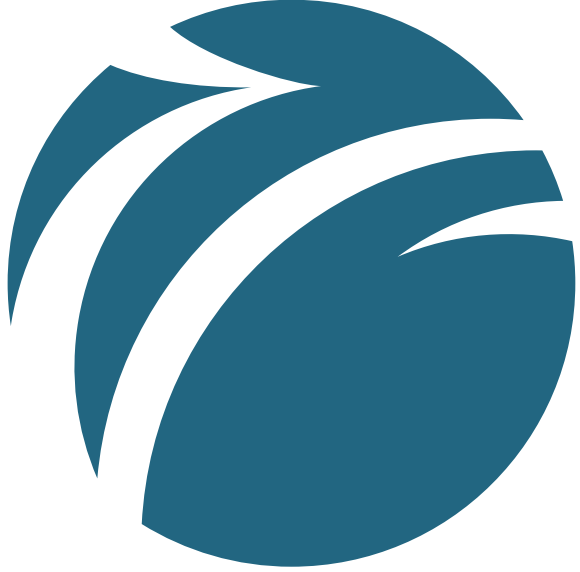 Teaching During a Pandemic WorldMaintaining Quality InstructionVirtual MeetingFriday, October 16, 8:30-4:30Speed Presentations - Share your best idea in 6 minutes!  Limit power point slides to 3-4.  Email Len DeLosh at deloshl@wit.edu for more information.  Submit presentations by 10/1/20.Student Case Competition  - Mentor a student team of 3 or 4 undergraduate students to compete against other schools in a business case competition.  Winners will receive free registration to the annual conference in Orlando!  Email Tony Fabrizio afabrizi1205@post03.curry.edu for more information.